                   	   Perú Grandes Culturas 12 Noches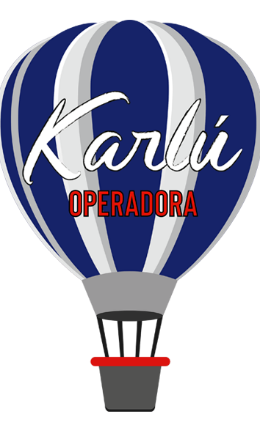                                                    Lima, Cusco, Machu Picchu, Puno, La Paz, Uyuni 

Salidas diarias

Día 1: Lima Recepción y traslado al hotel elegido.

Día 2: Lima
Desayuno en el hotel. A hora indicada los recogeremos para iniciar su visita a la ciudad de Lima, capital del Perú, cuya fundación española se remonta al año de 1535. En el Centro Histórico, apreciaremos el Palacio de Gobierno, La Catedral, el Palacio Arzobispal y El Palacio Municipal, visitamos el convento e Iglesia de San Francisco, el mayor conjunto monumental de Arte Colonial en América, asimismo admiraremos las fachadas de piedra y los balcones de madera de las casonas coloniales, apreciaremos también la Huaca Pucllana, magnífico Centro Ceremonial y Administrativo de la Cultura Lima. Se continúa por las más tradicionales zonas residenciales: El Olivar de San Isidro con olivos traídos de España en el siglo XV, el parque del Amor, el Parque Central de Miraflores, terminando en el centro comercial de Larco Mar, símbolo de Lima moderna ubicado a orillas del mar. Traslado al hotel elegido.

Día 3: Lima/Cusco
Desayuno en el hotel. A hora indicada traslado al aeropuerto para abordar su vuelo con destino a la ciudad de Cusco. En Cusco recepción y traslado al hotel elegido.
Por la tarde visita guiada a la ciudad y ruinas cercanas al Cusco, conoceremos la Catedral, el Koricancha (recinto de oro) Templo del Sol, sobre cuyas bases fue construido la Iglesia de Santo Domingo, posteriormente visitaremos los Conjuntos Arqueológicos de Sacsayhuaman, Q'enqo y Tambomachay. Retorno y traslado al hotel.

Día 4: Cusco/Machu Picchu
Desayuno en el hotel.
Traslado a la estación de tren para iniciar su excursión a Machu Picchu. (Incluye almuerzo). Pernocte en el hotel elegido en Aguas Calientes.
Día 5: Machu Picchu/Cusco
Desayuno en el hotel.
Retorno a la ciudad de Cusco en tren y traslado al hotel elegido. Pernocte en el hotel elegido en Cusco. 
Día 6: Cusco/Puno
Desayuno en el hotel. Traslado del hotel a la estación de bus. Ticket de bus turístico Cusco / Puno. Incluye ingresos y almuerzo.En Puno, recepción y traslado al hotel. Pernocte en el hotel seleccionado.
Día 7: Puno
Desayuno en el hotel. Por la mañana visita a las Islas de los Uros. Por la tarde visita a las Chullpas de Sillustani. Pernocte en el hotel seleccionado en Puno.
Día 8: Puno/La Paz
Desayuno en el hotel. Traslado estación de bus Pino / Copacabana. Cruce de Lago Puno / La Paz en Catamarán (incluye almuerzo). En La Paz, llegada, recepción y traslado al hotel elegido. 
Día 9: La Paz/Uyuni
Desayuno en el hotel. Traslado privado desde La Paz hacia Uyuni. Ticket de tren Oruro / Uyuni. Llegada a la estación de tren en Uyuni, recepción y traslado al hotel.
Día 10: Uyuni
Desayuno en el hotel. Visita al cementerio de trenes. Colchani e Isla Incahuasi. Almuerzo incluido. Visita al poblado de Chuvica. Pernocte en el hotel elegido.
Día 11: Uyuni/La Paz
Desayuno en el hotel. Traslado al aeropuerto de Uyuni para tomar su vuelo a La Paz. En La Paz, recepción y traslado al hotel. 
Día 12: La Paz
Desayuno en el hotel. Visita a la ciudad con Valle de la Luna. Pernocte en el hotel seleccionado.
Día 13: La PazDesayuno en el hotel. A hora indicada traslado al aeropuerto para abordar su vuelo. Fin de nuestros servicios.Costo por persona en servicios terrestres en DÓLARES AMERICANOS Con tren Expedition. Suplemento para usar tren Vistadome $ 180.00 usd por pasajeroTurista Superior    Superior	Primera	Primera Superior   Lujo	Incluye: 
LIMA
02 Traslados in/out, visita a la ciudad
02 noches de hotel con desayuno incluidoVisita a la ciudad de Lima colonial y moderna.
CUSCO
02 Traslados in/out, Visita a la ciudad con ruinas cercanas
02 noches de alojamiento con desayuno incluido
Boleto de bus turístico Cusco / Puno (incluye almuerzo y entradas)MACHU PICCHU
Excursión a Machu Picchu con almuerzo incluido
01 noche de alojamiento en Aguas Calientes con desayuno incluido 
PUNO02 traslados in/outExcursión a la Isla de los UrosExcursión a las Chullpas de Sillustani02 noches de hotel con desayuno incluidoCruce de Lago Puno / La Paz en Catamarán con almuerzo incluido.LA PAZ02 traslados in/outVisita a la ciudad con Valle de La Luna03 noches de hotel con desayuno incluidoUYUNITraslado privado La Paz / Oruro01 traslado hotel / aeropuertoTicket de tren a UyaniTraslado estación de tren / hotelVisita al Salar01 almuerzo	02 noches de hotel con desayuno incluido
No incluye:
Vuelos
Alimentos y bebidas no especificados
Impuestos locales
Propinas
Notas:Para reservaciones, se requiere copia del pasaporte con vigencia mínima de 6 meses después de su regresoLos documentos como pasaporte, visas, vacunas o cualquier otro requisito que solicite el país visitado, son responsabilidad del pasajero.Las cotizaciones están sujetas a cambio al momento de confirmar los servicios por escrito.Los traslados regulares cuentan con horario preestablecido, sujetos a cambios sin previo aviso. Cualquier servicio NO utilizado, NO APLICA para reembolso.Tarifas sujetas a cambio y disponibilidad al momento de confirmar serviciosTarifa aplica para pago con transferencia bancaria o cheque Pagos con tarjeta de crédito visa o mc aplica cargo bancario de 3.5%El tipo de cambio se aplica el día que se realiza el pagoVigencia: 10 Diciembre 2020CIUDADLUJOPRIMERA SUPERIORPRIMERA SUPERIORTURISTA SUPERIORLIMASwissotelEstelar MirafloresMiraflores ColonMarielLos GirasolesCUSCOLuxuryColletion HotelSonesta CuscoTierra Viiva San BlasLos PortalesCasa Andina KoricanchaMACHU PICCHUSumaqCasa Del Sol  BoutiqueCasa Andina Machu PicchuTierra Viva  Machu PicchuSantuario Machu PicchuMACHU PICCHUTaypikala  Boutique Machu PicchuWamanPUNOGhl Hotel Lago TiticacaCasa Andina Premium PunoJosé Antonio PunoJosé Antonio PunoRoyal Inn PunoLA PAZCasa GrandeAtixEuropa Real PlazaRosario La PazCasa de Piedra